采购需求填写说明1.需求参数，仅需写出工作中实际需求的功能性的指标。2.一般参数需要给出范围，或者是优于该范围。3.资质要求请遵照我国法定机构出具的强制性要求，自愿性要求不能作为资质要求，不能要求有ISO9001类对企业规模要求的资质。4.一般不能有行业顶级，国际知名品牌类要求。5.正确编写所有公示、化学符号，英文缩写需要给出中文解释。化学工程与技术学院采购需求一、本次采购项目为创新港19号楼化工研究院办公空间聚氯乙烯卷材地板（PVC塑胶地板）采购和安装，项目最高限价82万元。二、采购需求应当完整、明确，包括以下内容（一）采购标的需实现的功能或者目标，以及为落实政府采购政策需满足的要求。各投标公司提供耐磨抗压、吸音环保、防火阻燃、防滑抗菌、易清洁、装饰性强、全新现货优质产品及辅材，同时针对甲方创新港内涵建设规划的实际需求做出相适应的定制服务（如附属的踢脚线安装和预处理等），包括并不限于现场实地测量，规划设计、安装维保等服务，为师生打造一个便捷、舒适、环保的科研办公环境。（二）采购标的需执行的国家相关标准、行业标准、地方标准或者其他标准、规范1．产品标准GB/T11982.2-2015《聚氯乙烯卷材地板第2部分：同质聚氯乙烯卷材地板》GB18586-2001《室内装饰装修材料聚氯乙烯卷材地板中有害物质限量》GB18583-2008《室内装饰装修材料胶黏剂中有害物质限量》GB8624-2012《建筑材料及制品燃烧性能分级》2.质量验收标准GB50210-2018《建筑装饰装修工程质量验收标准》GB50300-2013《建筑工程施工质量验收统一标准》GB/T50375-2016《建筑工程施工质量评价标准》GB50325-2010《民用建筑工程室内环境污染控制规范》GB50209-2010《建筑地面工程施工质量验收规范》(三)采购标的需满足的质量、安全、技术规格、物理特性等要求主材：聚氯乙烯卷材地板（PVC塑胶地板）1．投标货物及要求按现行国家、行业、地方规范或标准执行，附有产品合格证及检测报告，符合环保要求。具体如下：（1）名称：同质透心聚氯乙烯卷材地板。（2）要求：上下结构、花纹一致，无方向花纹的同质透心结构；采用的聚氯乙烯材料为原生材料，不允许表面有裂纹、断裂、分层，不允许有严重的折皱、气泡，漏印、缺膜，套印偏差、色差、污染。（3）辅料要求：所用辅材（界面剂、自流平、粘结剂等）为国际或国内知名品牌。投标人应将所用辅料品牌、系列等在投标文件中的投标分项报价表和技术规格响应偏离表中明确。（4）所投标产品不接受OEM贴牌生产和ODM代工生产产品。（5）投标产品必须为标准产品且在品牌官方网站上有产品说明及数据可查询。2．技术性能及规格备注：1.以上标注★的技术参数不得负偏离，否则投标文件无效。      2.上表中未要求的其它技术指标均应满足国家规范要求。3．技术要求（1）中标公司提供的塑胶地板须符合GB11982.2-2015标准要求，粘合剂须为符合GB18583-2008标准要求的优质绿色环保产品（在报价表中明确标注品牌、生产厂家），并提供质检报告。（2）塑胶地板采用平铺方案，设置8-10cm高砂光不锈钢踢脚线（304材质、厚度1.0mm，下层衬9厘耐火板）；不锈钢踢脚线安装前先清除墙面原有水泥踢脚线，并修补至能安装新踢脚线的程度。（3）所有地面要求做自流平水泥处理，基层的强度不应低于混凝土强度C-20的要求。（4）界面剂执行JC/T 907-2002标准，所采用溶剂不含苯，产品性能指标符合Q/SY YHF 3-2005《基层处理剂》中R类产品要求。（5）自流平胶水要求使用绿色环保产品，符合国家相关标准要求（在报价表中明确标注品牌、生产厂家）。4．安装要求（1）中标公司应对所供产品按要求在中标后15日内完成第一期安装（对应面积约1470㎡），并于2019年11月15日之前完成剩余产品安装，其所有费用（含地面基层处理、原水泥踢脚线清除和墙面修补、新不锈钢踢脚线安装等）均由中标公司承担。（2）在地板安装前，应确保地面平滑、坚硬、清洁和干燥，基层的不平整度应在2米直尺范围内高低落差小于2mm。不锈钢踢脚线相互连接部位需要氩弧焊后打磨平整，接缝平齐；踢脚线与塑胶地板连接缝隙需要打胶密封（与地板同色胶），安装过程中踢脚线不得被密封胶、焊剂等任何其他介质污染。（3）中标公司应在产品安装的全过程中自行负责进行产品保护，同时不能对其他专业的成品造成损害，如在安装中造成对其他建筑物的装修或其他专业成品的损坏，应及时修复，并承担一切费用。（4）安装过程中整体效果不能出现明显的错缝、曲折，不能出现明显的不平整，地面层不能有痕迹或麻点，不得有任何标识，胶粘固定方法应符合设计要求。所有接缝应选用同品牌配套焊条热焊处理。（5）产品安装时应考虑阻止微生物、细菌以及真菌在地板上繁殖。（6）安装中甲方可对中标公司成品、半成品进行随机抽查和检测。（7）应严格按图及安装规范等有关规定施工，并做好各种记录。（8）中标公司负责做好安装过程中的现场维护，做到工完场清。（9）安装后未验收之前，供货方应采取保护措施，防止损坏。5．中标公司须对图纸和现场充分了解安装位置及任何足以影响合同价的情况，任何因忽视或误解现场情况而导致的索赔申请将不被批准，造成工期延误5日以上将扣除全部履约保证金。（1）本项目属于交钥匙项目。中标方应该按照标书要求及现场实际情况完成各系统及配套的基础环境的方案设计，产品安装、调试及开通，并且自行增补因差异所产生的材料及配套设施，招标方不再支付额外费用。（2）中标单位对图纸进行进一步深化设计，列出工艺及施工方案，安装前应设计彩色拼接图案并提供效果图供甲方选择确定。（3）本次采购以绿色环保的材料制造。投标单位应明确所有产品主材和辅材的明细（品牌、产地、生产厂家等）。（4）非自行生产的商品（如辅材等），需要给出详细的供货厂家情况及相应商品详细情况介绍。（5）投标公司应详细描述相应的安装施工工艺。（6）此次招标需要提供样品和相关说明材料，投标公司应在指定时间送达学校指定地点，具体要求如下：塑胶地板：提供大于20cm*20cm样品；辅材：界面剂、自流平水泥、粘合剂、阴角条(50cm)、不锈钢收口条(50cm)等辅材样品；投标人须提供样品相关说明（产品质检报告及环保证明材料）。投标人提交的说明材料，注明项目编号、项目名称、投标人全称等相关信息。样品于开标日当天的投标截止时间前提交至学校指定场地，截止时间后送达的样品将被拒收，在规定时间内所提交的样品不符合相关规定要求的也将被拒收。中标供应商的样品由甲方封存，最终中标产品使用的原辅材料不得低于投标样品标准；未中标公司样品各公司自行处理。（四）采购标的数量、采购项目交付或者实施的时间和地点塑胶地板采购报价以使用面积4500m2计算、新增不锈钢踢脚线及原有水泥踢脚线清除数量按照900延米计算。投标公司须按照如下方式报价：塑胶地板以每平方米为单位报价、新增和清除原有踢脚线以每米为单位报价。项目最终以实际测量铺设面积（地板）和长度（踢脚线）为准进行根据分项单价结算，但不得超过最高限价。项目安装地点为交大创新港19号楼化工研究院。（五）付款方式中标后5日内，中标公司支付中标额的10%作为履约保证金并签订合同。货到安装、验收合格后支付合同总价的95%并返还履约保证金，质保期（两年）后7天内解付尾款支付5%。（六）采购标的需满足的服务标准、期限、等要求塑胶地板招标项目属于包供货、包安装、包质量、包服务、包安全项目。由于本项目对安装时间有严格要求，中标公司应在排产、送货等各阶段紧密与甲方沟通，自中标通知书发放之日起15日内完成一期产品安装，2019年11月15日之前完成剩余产品安装。投标公司根据甲方提供的电子平面图设计出整体安装效果图。所安装的地板表面应平整，不应有气泡、起皮、裂纹、锤伤、缺角、翘角、污染和图案不完整等缺陷，接缝应均匀一致，边缘整齐，色泽一致，其质量应符合现行国家标准和行业规定。各种配件应符合国家现行有关标准，行走脚感舒适。如中标公司提供与合同规定不符的产品及辅材或安装严重不规范的，清退出场并就此赔偿甲方一切损失、承担相应法律责任；严重拖延工期（5天以上）的，扣除全部履约保证金并赔偿由此造成的甲方一切损失。3.售后服务（1）投标文件中需有明确《售后服务承诺》（2）从验收合格之日起不低于5年质保。质保期内须免费维修，并达到甲方验收标准。质保期内的售后服务工作应包括对其所安装产品所有常规检查，具体的操作程序和内容须在投标时说明。质保期内中标公司须自行付费，负责修理和替换任何由于产品自身的质量及安装问题造成的损坏。（3）中标公司须在质保期内为产品提供免费维护打蜡保养一次，时间由甲方指定。同时，中标公司须免费为甲方指定的物业公司员工提供维护保养培训2次。（4）为产品提供终身维修，在质保期满后，中标公司仍须提供专业维修服务，维修单价须不高于本次中标综合单价。（5）服务响应时间：在接到甲方维修电话后2小时内给予明确答复，24小时内到达现场维修。维修人员到现场后若问题特殊无法现场修复的，中标公司应在24小时内应给出合理解决方案。（6）中标公司须在西安有固定的售后服务网点及联系方式，售后服务项目齐全。（六）采购标的的验收标准（可续行）采购项目最终验收标准（现场的检验指标及方法），详见下表。（七）采购标的的其他技术、服务等要求甲方统一组织现场勘查。三、是否要求供应商负责货物搬迁至创新港后的二次安装、调试中标公司负责将货物运送至创新港并完成安装。四、安全责任甲方不承担中标公司履行招标合同中任何责任事故产生的法律责任及经济赔偿。中标公司在履行合同中必须严格执行安全生产、防火管理等各项规定。对于履行合同中发现的安全隐患，中标公司必须限期整改。附：塑胶地板安装平面图（位置：19号楼东半边南侧、西侧指定位置，即图中红色线条框处的区域；一起铺设部位按另附的CAD图纸）。带*号指标必须响应，否则投标无效。（——正文结束——）附图——塑胶地板铺设部位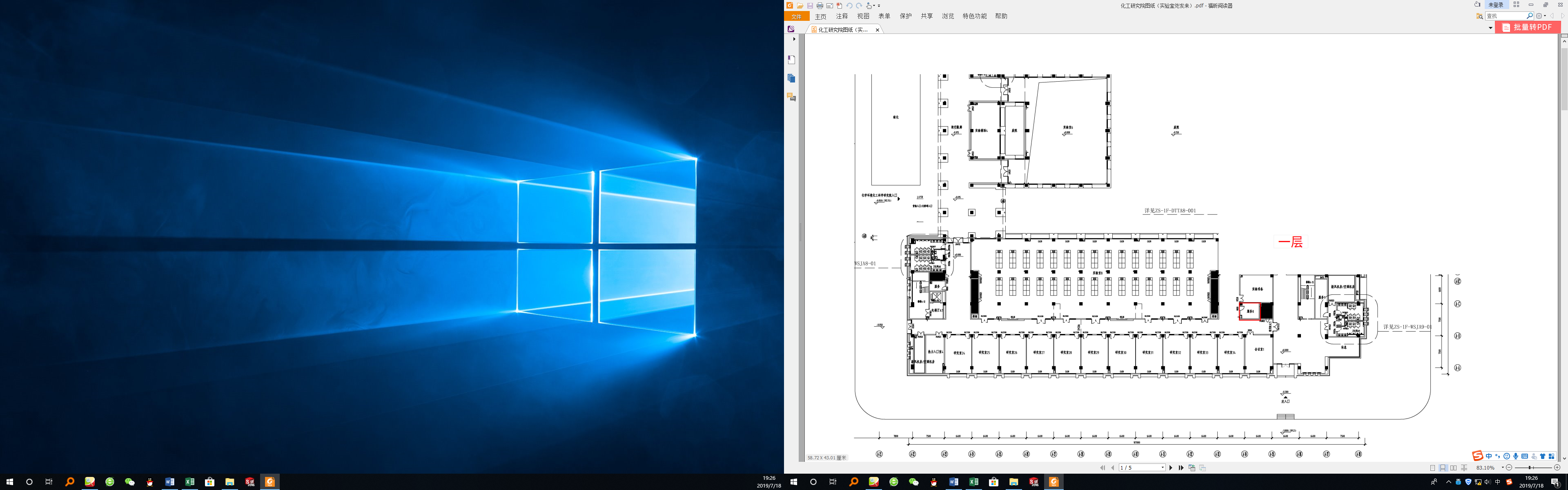 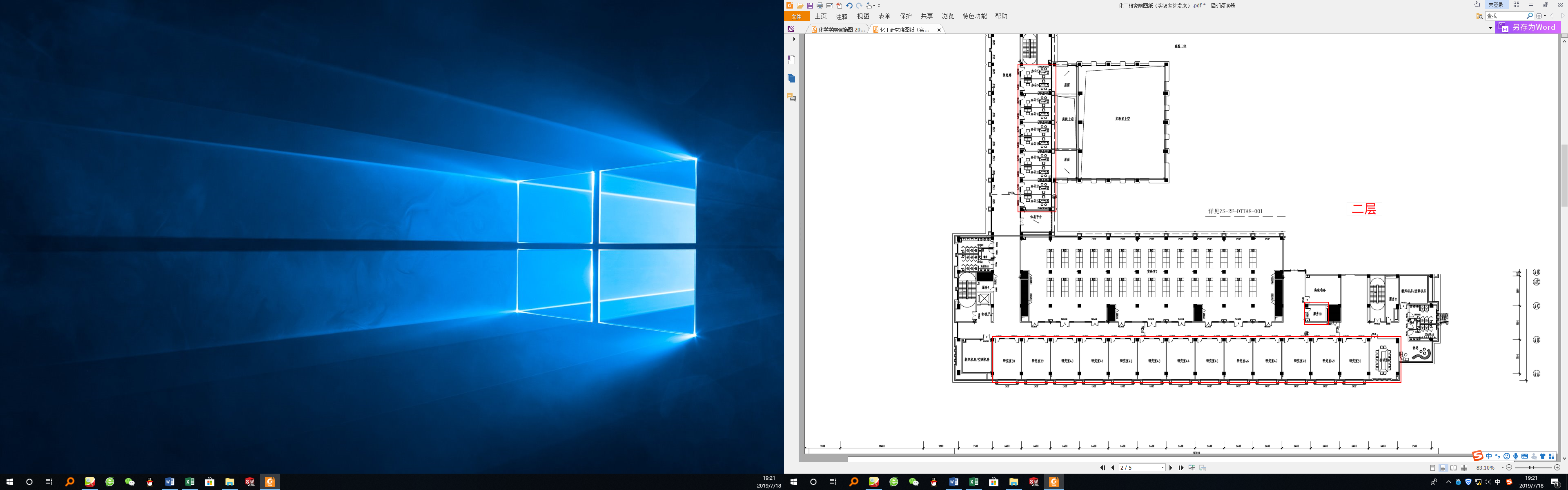 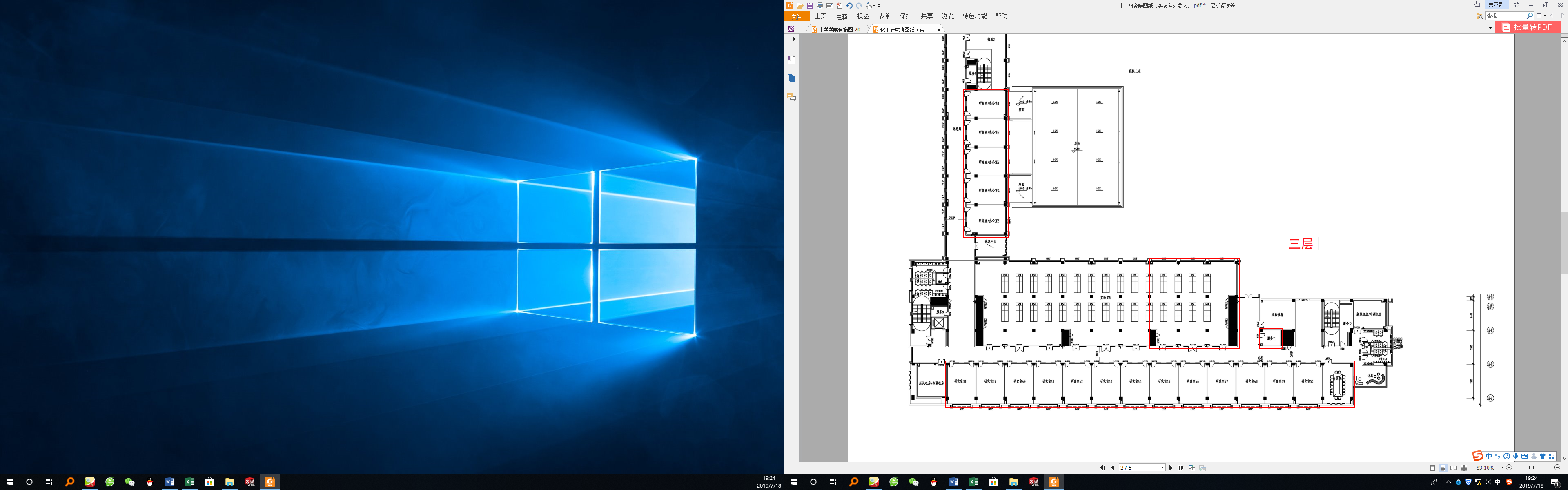 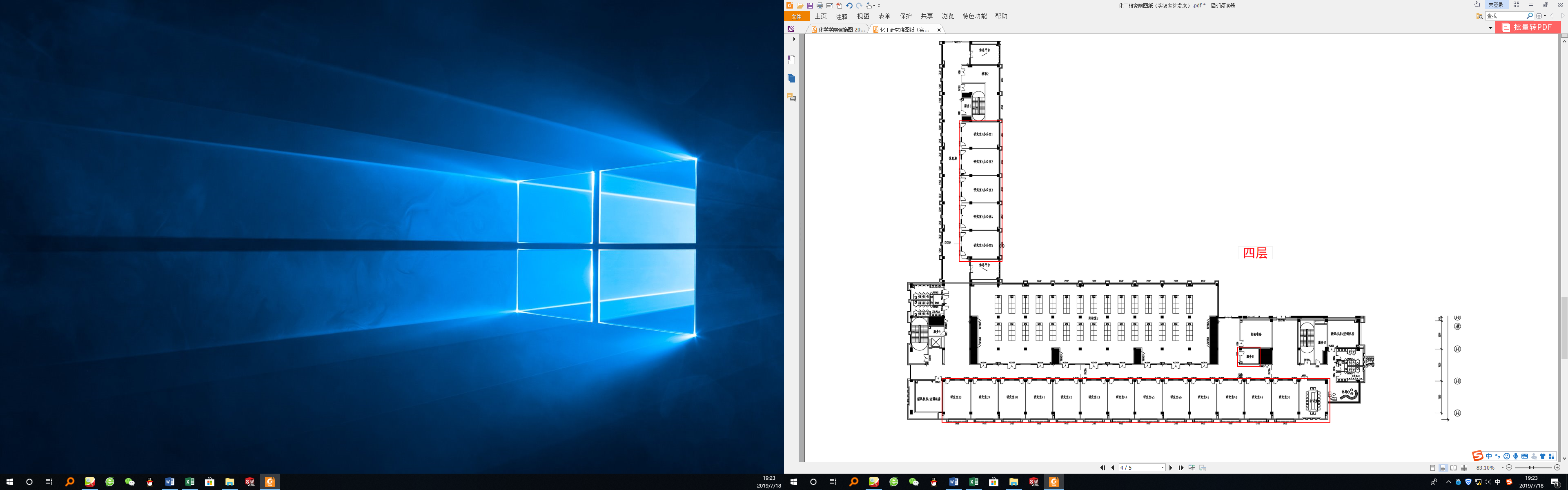 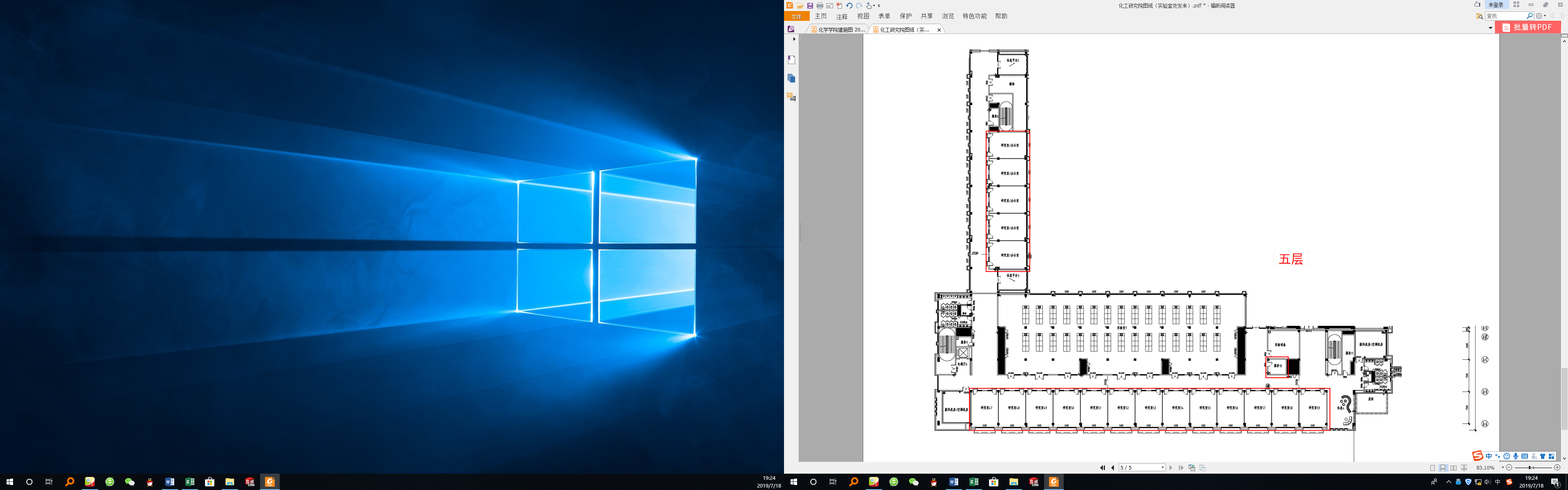 《全文结束》序号技术性能依照标准招标要求检验方式1★卷宽/卷长EN4262m/20m提供检测报告2★厚度EN4282mm提供检测报告3★产品重量EN430≤2800g/m2提供检测报告4★耐磨性/耐磨等级（无方向性）EN 660/ EN649T级提供检测报告5★防火等级GB8624-2012B1（B-s1.t0）提供检测报告6★外观要求GB/T11982.2-2015无缺损、皱纹、孔洞、裂纹、断裂提供检测报告7★防湿滑等级DIN51130R9提供检测报告8色牢度GB/T11982.2-2015≥6提供检测报告9残余凹陷GB/T11982.2-2015≤0.03mm提供检测报告10防干滑测试EN138930≥0.3提供检测报告11有毒害物质检测GB 18586-2001未检出提供检测报告1228天后TVOC排放量ISO16000-6≤5ug/m3提供检测报告13抗静电性EN1815≤2KV提供检测报告14产品表面处理免打蜡提供投标品牌免打蜡证明15抗化学性ISO26987(EN423)抗10项常用化学试剂提供检测报告16抗菌性能QB/T2591-2003大肠杆菌和金黄色葡萄球菌>99%提供检测报告17REACH认证193项高危物质欧盟第1907/2006号REACH法规不含有提供检测报告序号功能或指标功能或指标验收或测试方法验收或测试方法1塑胶面层坡度、表面平整度应符合设计要求。塑胶面层坡度、表面平整度应符合设计要求。采用钢尺、坡度尺、2m或3m水平尺检查。采用钢尺、坡度尺、2m或3m水平尺检查。2塑胶面层应表面洁净，图案清晰，色泽一致；拼缝处的图案、花纹应吻合，无明显高低差及缝隙，无胶痕；与周边接缝应严密，阴阳角应方正、收边整齐。塑胶面层应表面洁净，图案清晰，色泽一致；拼缝处的图案、花纹应吻合，无明显高低差及缝隙，无胶痕；与周边接缝应严密，阴阳角应方正、收边整齐。观察检查。观察检查。3塑胶卷材面层的焊缝应平整、光洁，无焦化变色、斑点、焊瘤、起鳞等缺陷，焊缝凹凸允许偏差不应大于0.6mm塑胶卷材面层的焊缝应平整、光洁，无焦化变色、斑点、焊瘤、起鳞等缺陷，焊缝凹凸允许偏差不应大于0.6mm观察检查观察检查4塑胶面层的允许偏差。塑胶面层的允许偏差。符合GB50209-2010《建筑地面工程施工质量验收规范》相关规定。符合GB50209-2010《建筑地面工程施工质量验收规范》相关规定。验收时是否需要供应商提供样品验收时是否需要供应商提供样品验收时是否需要供应商提供样品是√否□验收时是否需供应商提供必要的其他设备验收时是否需供应商提供必要的其他设备验收时是否需供应商提供必要的其他设备是√否□除现场验收外，需提供的其他验收要求除现场验收外，需提供的其他验收要求除现场验收外，需提供的其他验收要求除现场验收外，需提供的其他验收要求除现场验收外，需提供的其他验收要求1、除现场验收外，是√否□甲醛释放量等环保相关检测项目（如选择否，此栏右侧无需填写）1、除现场验收外，是√否□甲醛释放量等环保相关检测项目（如选择否，此栏右侧无需填写）对于检测机构的要求：货到后，甲方对产品（塑胶地板及辅材）进行抽样并送交第三方权威机构检验，样品及检测费用由中标公司支付，如抽检不合格须按照合同执行相关处罚。对于检测机构的要求：货到后，甲方对产品（塑胶地板及辅材）进行抽样并送交第三方权威机构检验，样品及检测费用由中标公司支付，如抽检不合格须按照合同执行相关处罚。对于检测机构的要求：货到后，甲方对产品（塑胶地板及辅材）进行抽样并送交第三方权威机构检验，样品及检测费用由中标公司支付，如抽检不合格须按照合同执行相关处罚。1、除现场验收外，是√否□甲醛释放量等环保相关检测项目（如选择否，此栏右侧无需填写）1、除现场验收外，是√否□甲醛释放量等环保相关检测项目（如选择否，此栏右侧无需填写）GB/T11982.2-2015《聚氯乙烯卷材地板第2部分：同质聚氯乙烯卷材地板》GB/T11982.2-2015《聚氯乙烯卷材地板第2部分：同质聚氯乙烯卷材地板》GB/T11982.2-2015《聚氯乙烯卷材地板第2部分：同质聚氯乙烯卷材地板》1、除现场验收外，是√否□甲醛释放量等环保相关检测项目（如选择否，此栏右侧无需填写）1、除现场验收外，是√否□甲醛释放量等环保相关检测项目（如选择否，此栏右侧无需填写）GB18586-2001《室内装饰装修材料聚氯乙烯卷材地板中有害物质限量》GB18586-2001《室内装饰装修材料聚氯乙烯卷材地板中有害物质限量》GB18586-2001《室内装饰装修材料聚氯乙烯卷材地板中有害物质限量》1、除现场验收外，是√否□甲醛释放量等环保相关检测项目（如选择否，此栏右侧无需填写）1、除现场验收外，是√否□甲醛释放量等环保相关检测项目（如选择否，此栏右侧无需填写）粘合剂必须应为符合GB18583-2008标准的优质绿色环保产品粘合剂必须应为符合GB18583-2008标准的优质绿色环保产品粘合剂必须应为符合GB18583-2008标准的优质绿色环保产品2、除现场验收外，由甲方指定第三方检验机构进行施工前后建筑物室内空气甲醛释放量等环保相关检测，检测费用由中标公司支付，如因中标方产品或安装原因造成室内空气甲醛释放量等环保指标不达标，须按照合同约定执行相关处罚。2、除现场验收外，由甲方指定第三方检验机构进行施工前后建筑物室内空气甲醛释放量等环保相关检测，检测费用由中标公司支付，如因中标方产品或安装原因造成室内空气甲醛释放量等环保指标不达标，须按照合同约定执行相关处罚。2、除现场验收外，由甲方指定第三方检验机构进行施工前后建筑物室内空气甲醛释放量等环保相关检测，检测费用由中标公司支付，如因中标方产品或安装原因造成室内空气甲醛释放量等环保指标不达标，须按照合同约定执行相关处罚。2、除现场验收外，由甲方指定第三方检验机构进行施工前后建筑物室内空气甲醛释放量等环保相关检测，检测费用由中标公司支付，如因中标方产品或安装原因造成室内空气甲醛释放量等环保指标不达标，须按照合同约定执行相关处罚。2、除现场验收外，由甲方指定第三方检验机构进行施工前后建筑物室内空气甲醛释放量等环保相关检测，检测费用由中标公司支付，如因中标方产品或安装原因造成室内空气甲醛释放量等环保指标不达标，须按照合同约定执行相关处罚。